ПРОТОКОЛ № 6ЗАСЕДАНИЯ ОБЩЕСТВЕННОГО СОВЕТА ПРИ РЕГИОНАЛЬНОЙ СЛУЖБЕ ПО ТАРИФАМ И ЦЕНООБРАЗОВАНИЮ ЗАБАЙКАЛЬСКОГО КРАЯг. Ч и т а							               24 июля 2017 годаул. Чкалова 124   					             	     14 часов 30 минутПрисутствовали:Члены Общественного совета при РСТ Забайкальского края:  1.Старостин Анатолий Вадимович  2.Симкина Елена Валерьевна  3.Харин Андрей Михайлович  4.Суханов Сергей Викторович  5.Зыков Евгений Павлович  6.Леонтьева Марина Леонидовна  7.Кожевникова Юлия Юрьевна  8.Разгильдеев Георгий Серафимович  9.Саляева Вера ВикторовнаПовестказаседания Общественного Совета при РСТ Забайкальского краяПовестка заседания:Информация  об  оценке Региональной Службой по тарифам деятельности основных регулируемых ресурсоснабжающих компаний за 2016 год по результатам проведённого анализа и проверок.  Информация об открытии и проведении тарифной сессии 2017 года. Своевременность, полнота и качество поданных тарифных заявок. Основные предварительные и прогнозные параметры по изменению тарифов на 2018 год. Актуальное состояние и изменение действующей нормативной базы в части принятия тарифных решений (изменения в части полномочий для принятия решений, в части перечня субъектов регулирования).     Предельные индексы и уровни роста тарифов по тарифным решениям на 2018 год.Информация РСТ о рассмотрении и принятии рекомендаций Общественного совета при РСТ Забайкальского края от 27.12.2016 г.РазноеПо вопросу 1.  Информация  об  оценке Региональной Службой по тарифам деятельности основных регулируемых ресурсоснабжающих организаций за 2016 год по результатам проведённого анализа и проверок. Слушали:  Руководителя РСТ Забайкальского края  Батуеву Е.В. Батуева Е.В. довела до сведения присутствующих членов совета о проводимых проверках регулируемых организаций, проведенных до даты заседания совета (24.07.2017 г.). Была представлена информация о результатах проверки ООО «Коммунальник» по итогам 2016 года, проведенная РСТ в 2017 году. Была доведена информация о части результатов проверки  ПАО ТГК-14 в части централизованной выработки тепловой энергии на ТЭЦ. Отмечен положительный финансовый результат ПАО ТГК-14 по итогам работы в 2016 году в сумме более 500 млн. рублей в части учтенных доходов и расходов по теплоснабжению от ТЭЦ (без учета теплоснабжения от котельных). Общий финансовый результат деятельности ПАО ТГК-14  в целом будет получен после полного анализа и проверки деятельности всех котельных, находящихся в управлении ПАО ТГК-14.Члены совета: Старостин А.В.,Симкина Е.В.,Харин А.М.,Суханов  С.В.,Зыков Е.П.,Леонтьева М.Л., Кожевникова Ю.Ю., Разгильдеев Г.С., Саляева В.В.. задали вопросы по представленной информации, провели обсуждение.По данному вопросу приняты следующие решения:Принять к сведению информацию о деятельности основных регулируемых ресурсоснабжающих компаний за 2016 год по результатам проведённого анализа и проверок.Предложить руководителю РСТ Забайкальского края, Батуевой Е.В.,  довести до членов общественного совета итоги  деятельности и финансовый результат ПАО ТГК-14  за 2016 год в целом с учетом деятельности котельных после получения и анализа всей необходимой информации.Председателю общественного совета, руководству РСТ продолжить практику рассмотрения на заседаниях общественного совета результатов деятельности основных ресурсоснабжающих организаций Забайкальского края за отчетный год.Решение по данному вопросу принято, голосовали: единогласно.По вопросу 2. 	Информация об открытии и проведении тарифной сессии 2017 года. Своевременность, полнота и качество поданных тарифных заявок. Основные предварительные, прогнозные параметры по изменению тарифов на 2018 год. Актуальное состояние и изменение действующей нормативной базы в части принятия тарифных решений (изменения в части полномочий для принятия решений, в части перечня субъектов регулирования).     Предельные индексы и уровни роста тарифов по тарифным решениям на 2018 год.Слушали: Председателя общественного совета Старостина А.В., Руководителя РСТ Забайкальского края  Батуеву Е.В.        Всего в РСТ Забайкальского края до утвержденной даты окончания подачи заявок (1 мая 2017 года) поступило 196 тарифных заявок (всего в крае 314 регулируемых организаций), из них 172 заявления поступило до 1 мая, а 24 заявления поступили уже позже т.е. с нарушением сроков подачи заявок. Остальные регулируемые организаций свои заявки не направляли. Из 172 предприятий только 32 представили полный пакет документов, необходимый для открытия дела, рассмотрения и принятия тарифных решений. В отношении 159 организаций, представивших неполный пакет необходимых документов, тарифные дела были открыты по инициативе регулятора. Таким же образом были открыты дела в отношении 118 организаций, не представивших свои заявки. В электроэнергетических организациях при подаче тарифных заявок установлена обязанность за 10 дней до 1 мая разместить на сайте материалы заявок, которые в срок до 1 мая должны быть представлены в РСТ Забайкальского края на бумажных носителях (информация на сайтах и на бумажных носителях должна быть идентичной). Из основных регулируемых организаций электроэнергетики только АО «Читаэнергосбыт», ДЭС «Строймонтаж» и АО «ЭСК Сибири» подали заявку и разместили информацию без нарушений. МРСК «Сибири» - филиал Читаэнерго и регулируемые  подразделения РЖД «Трансэнерго» допустили несоответствие материалов, размещенных на сайтах, поданным документам на бумажных носителях. По филиалу Читаэнерго это уже неоднократный случай. В данной ситуации РСТ Забайкальского края не будет рассматривать поданную тарифную заявку, регулирование будет осуществлено в соответствии с установленным для такого случая порядком. РСТ Забайкальского края обратилось в ФАС РФ о переводе Читаэнерго с метода регулирования RAB на метод долгосрочных параметров. До членов совета доведена стоимость угля, учитываемая при регулировании тарифов на электроэнергию в Забайкальском крае. Разброс цены угля колеблется от 545 рублей до 3800 рублей за тонну. Средняя цена выведена в размере 1159 рублей за тонну, среднестатистическая же цена составляет 825 рублей за тонну без учета стоимости доставки. В случае отсутствия документов у регулируемой организации о проведении закупочных процедур по приобретению угля РСТ Забайкальского края учитывает в тарифных решениях среднестатистическую цену 825 рублей за тонну.По данному вопросу приняты следующие решения:Принять к сведению информацию об открытии тарифной сессии на 2018 год. Учитывая факты несоблюдения действующих норм при подаче тарифных заявок со стороны большого числа регулируемых организаций, рекомендовать руководителю РСТ Забайкальского края, Батуевой Е.В.  усилить работу и принять возможные меры по активизации своевременности подачи материалов по тарифным заявкам регулируемыми организациями, включая меры административного воздействия. Председателю общественного совета включить в план 2018 года совместно с общественным советом при Министерстве территориального развития края (по согласованию), вопрос об инвестиционной деятельности основных ресурсоснабжающих организаций края.Решение по данному вопросу принято, голосовали: единогласно.По вопросу 3.   О рассмотрении и принятии рекомендаций Общественного совета при РСТ Забайкальского края от 27.12.2016 г.Слушали: Председателя общественного совета, Старостина А.В. руководителя РСТ Забайкальского края, Батуеву Е.В.  	Старостин А.В. довел до сведения новых членов совета о принятых на заседании совета 27.12.2016 года рекомендациях. Прокомментировал изложенные в рекомендациях вопросы и проблемы в части расчета нормативов более подробно.   Батуева Е.В. довела до сведения членов совета о проводимой работе по рекомендациям общественного совета от 27.12.2016 г.По вопросу анализа материалов проверок регулируемых организаций и принимаемым мерам по актуализации данных по отклонениям и нарушениям в этой сфере решено, что все материалы проверок организаций проводимые в 2017 году будут учтены в тарифных решениях на 2018 год. При принятии решений на заседаниях Правления РСТ Забайкальского края члены общественного совета будут приглашены на заседания правления.По нормативам теплоснабжения ведется работа по подготовке материалов, касаемых принятия решения по нормативам теплоснабжения в г. Чите. Переданы для согласования материалы в администрацию городского округа «Город Чита», планируется его рассмотрение депутатами городского округа «Город Чита». К концу 2017 года планируется закончить эту работу.Принять к сведению информацию о действиях РСТ Забайкальского края по вопросам, отраженных в Рекомендациях общественного совета от 27.12.2016 года.Руководителю РСТ Забайкальского края по мере готовности расчета нормативов на теплоснабжение в г. Чита провести предварительное рассмотрение материалов с членами общественного совета.Обратиться в аппарат Губернатора Забайкальского края с запросом о выполнении Рекомендаций Общественного Совета при РСТ края от 27.12.2016 г. Решение по данному вопросу принято, голосовали: единогласно.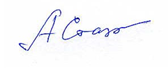             Председатель 					                       А.В. Старостин